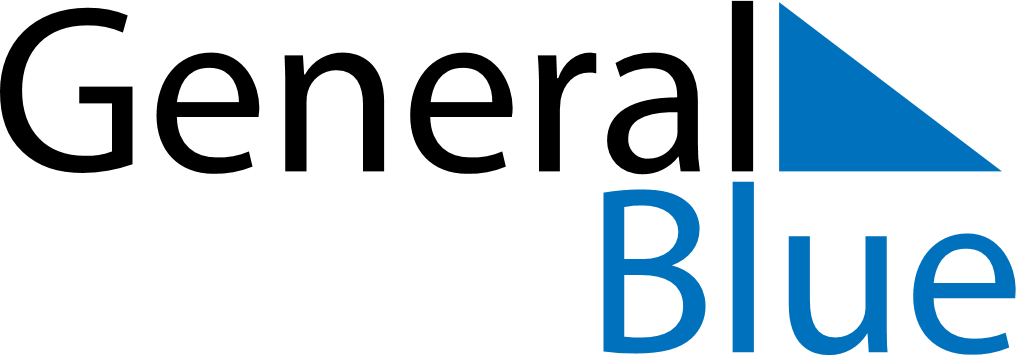 April 2024April 2024April 2024April 2024April 2024April 2024Marine Corps Base Hawaii - MCBH, Hawaii, United StatesMarine Corps Base Hawaii - MCBH, Hawaii, United StatesMarine Corps Base Hawaii - MCBH, Hawaii, United StatesMarine Corps Base Hawaii - MCBH, Hawaii, United StatesMarine Corps Base Hawaii - MCBH, Hawaii, United StatesMarine Corps Base Hawaii - MCBH, Hawaii, United StatesSunday Monday Tuesday Wednesday Thursday Friday Saturday 1 2 3 4 5 6 Sunrise: 6:23 AM Sunset: 6:45 PM Daylight: 12 hours and 21 minutes. Sunrise: 6:23 AM Sunset: 6:46 PM Daylight: 12 hours and 23 minutes. Sunrise: 6:22 AM Sunset: 6:46 PM Daylight: 12 hours and 24 minutes. Sunrise: 6:21 AM Sunset: 6:46 PM Daylight: 12 hours and 25 minutes. Sunrise: 6:20 AM Sunset: 6:47 PM Daylight: 12 hours and 26 minutes. Sunrise: 6:19 AM Sunset: 6:47 PM Daylight: 12 hours and 27 minutes. 7 8 9 10 11 12 13 Sunrise: 6:18 AM Sunset: 6:47 PM Daylight: 12 hours and 29 minutes. Sunrise: 6:17 AM Sunset: 6:47 PM Daylight: 12 hours and 30 minutes. Sunrise: 6:16 AM Sunset: 6:48 PM Daylight: 12 hours and 31 minutes. Sunrise: 6:15 AM Sunset: 6:48 PM Daylight: 12 hours and 32 minutes. Sunrise: 6:15 AM Sunset: 6:48 PM Daylight: 12 hours and 33 minutes. Sunrise: 6:14 AM Sunset: 6:49 PM Daylight: 12 hours and 35 minutes. Sunrise: 6:13 AM Sunset: 6:49 PM Daylight: 12 hours and 36 minutes. 14 15 16 17 18 19 20 Sunrise: 6:12 AM Sunset: 6:49 PM Daylight: 12 hours and 37 minutes. Sunrise: 6:11 AM Sunset: 6:50 PM Daylight: 12 hours and 38 minutes. Sunrise: 6:10 AM Sunset: 6:50 PM Daylight: 12 hours and 39 minutes. Sunrise: 6:10 AM Sunset: 6:51 PM Daylight: 12 hours and 40 minutes. Sunrise: 6:09 AM Sunset: 6:51 PM Daylight: 12 hours and 42 minutes. Sunrise: 6:08 AM Sunset: 6:51 PM Daylight: 12 hours and 43 minutes. Sunrise: 6:07 AM Sunset: 6:52 PM Daylight: 12 hours and 44 minutes. 21 22 23 24 25 26 27 Sunrise: 6:06 AM Sunset: 6:52 PM Daylight: 12 hours and 45 minutes. Sunrise: 6:06 AM Sunset: 6:52 PM Daylight: 12 hours and 46 minutes. Sunrise: 6:05 AM Sunset: 6:53 PM Daylight: 12 hours and 47 minutes. Sunrise: 6:04 AM Sunset: 6:53 PM Daylight: 12 hours and 48 minutes. Sunrise: 6:03 AM Sunset: 6:53 PM Daylight: 12 hours and 49 minutes. Sunrise: 6:03 AM Sunset: 6:54 PM Daylight: 12 hours and 51 minutes. Sunrise: 6:02 AM Sunset: 6:54 PM Daylight: 12 hours and 52 minutes. 28 29 30 Sunrise: 6:01 AM Sunset: 6:55 PM Daylight: 12 hours and 53 minutes. Sunrise: 6:01 AM Sunset: 6:55 PM Daylight: 12 hours and 54 minutes. Sunrise: 6:00 AM Sunset: 6:55 PM Daylight: 12 hours and 55 minutes. 